О внесении изменения в схему размещения нестационарных торговых объектов на территории  Канашского муниципального округа Чувашской Республики на земельных участках, в зданиях, строениях и сооружениях, находящихся в муниципальной собственности, и земельных участках, государственная собственность на которые не разграниченаВ целях реализации Федерального закона от 28.12.2009 № 381-ФЗ «Об основах государственного регулирования торговой деятельности в Российской Федерации», приказа Министерства экономического развития, промышленности и торговли Чувашской Республики от 16.11.2010 № 184 «О порядке разработки и утверждения органами местного самоуправления в Чувашской Республике схемы размещения нестационарных торговых объектов», Администрация Канашского муниципального округа Чувашской   Республики    постановляет:Внести в схему размещения нестационарных торговых объектов на территории Канашского муниципального округа Чувашской Республики на земельных участках, в зданиях, строениях и сооружениях, находящихся в муниципальной собственности, и земельных участках, государственная собственность на которые не разграничена, утвержденную постановлением администрации Канашского муниципального округа Чувашской Республики от 29.03.2023 № 298, следующее изменение:дополнить стройкой следующего содержания:Контроль за исполнением настоящего постановления  возложить на заместителя главы  администрации - начальника управления сельского хозяйства, экономики  и  инвестиционной деятельности администрации Канашского муниципального округа Чувашской Республики.Настоящее постановление вступает в силу после  его  официального опубликования.Глава муниципального округа	                                                                            С. Н. МихайловЧĂВАШ РЕСПУБЛИКИНКАНАШ МУНИЦИПАЛЛĂ ОКРУГĚНАДМИНИСТРАЦИЙĚЙЫШĂНУ08.08.2023   909 № Канаш хули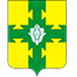 АДМИНИСТРАЦИЯКАНАШСКОГО МУНИЦИПАЛЬНОГО ОКРУГАЧУВАШСКОЙ РЕСПУБЛИКИПОСТАНОВЛЕНИЕ08.08.2023   № 909город Канаш№пп/пМесто размещения и адресТип торгового объекта, используемого для осуществления торговой деятельностиПлощадь земельного участка, торгового объекта (здания, строения, сооружения) или его частиФорма собственности земельного участка, торгового объекта (здания, строения, сооружения) или его частиСрок осуществления торговой деятельности в месте размещения нестационарных торговых объектовСпециализация торгового объекта (ассортимент реализуемого товара)Иная дополнительная информация12345678Асхвинский территориальный отделАсхвинский территориальный отделАсхвинский территориальный отделАсхвинский территориальный отделАсхвинский территориальный отделАсхвинский территориальный отделАсхвинский территориальный отделАсхвинский территориальный отдел17д. Большие Бикшихи, ул. Ленина, уч. 61а Киоск19 кв.м.Государственная неразграниченнаяПостоянноПродовольственные товары.